Практическая работа №2Тема «Графический редактор Gimp..Работа с инструментом выделения« Волшебная палочка»Цель: Изучить интерфейс графического редактора. Научиться использовать инструмент «Волшебная палочка»Задание . Открыть файл,    man  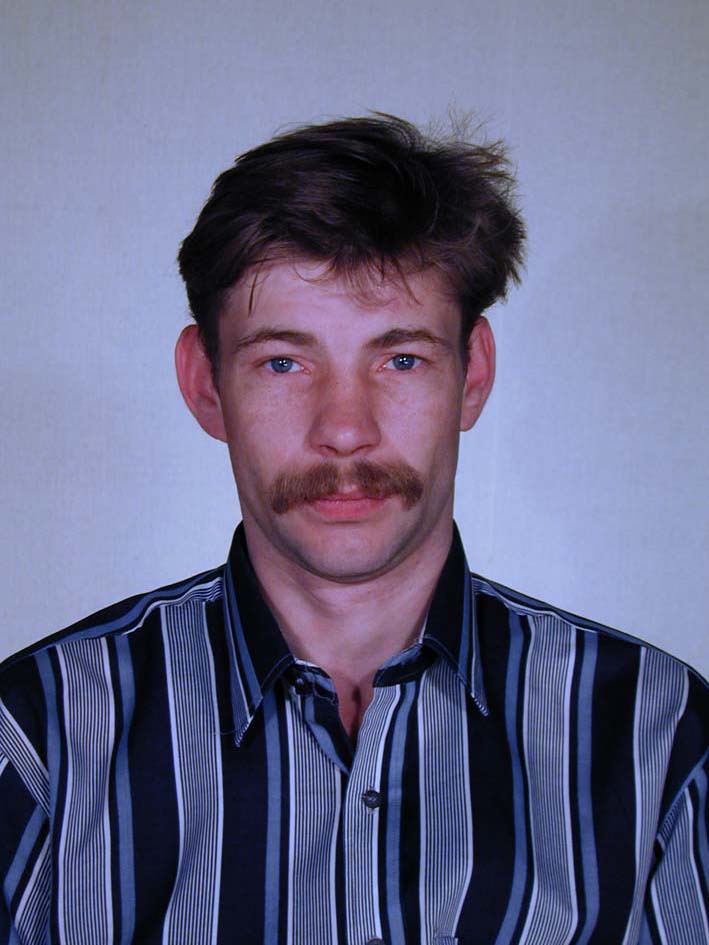 Открыть файл   landscape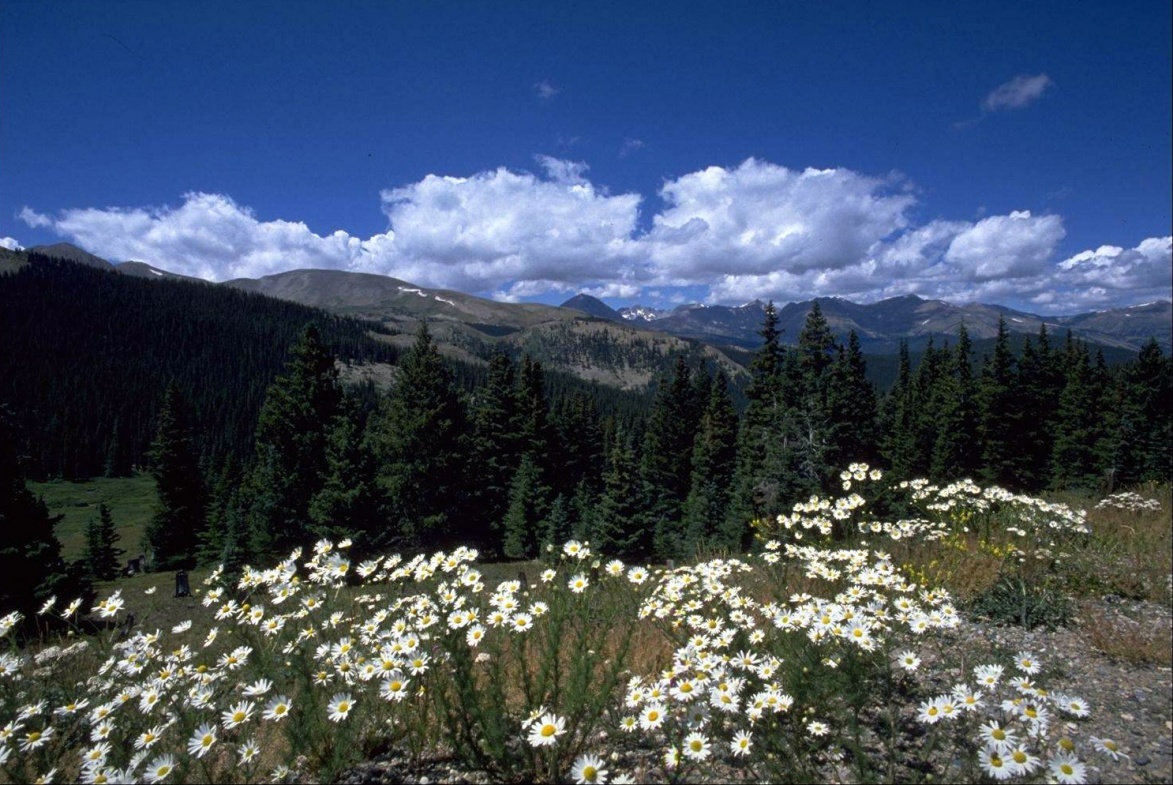 В окне файл   man  активировать инструмент  « Волшебная палочка» настроить на панеле  параметров  , параметры инструмента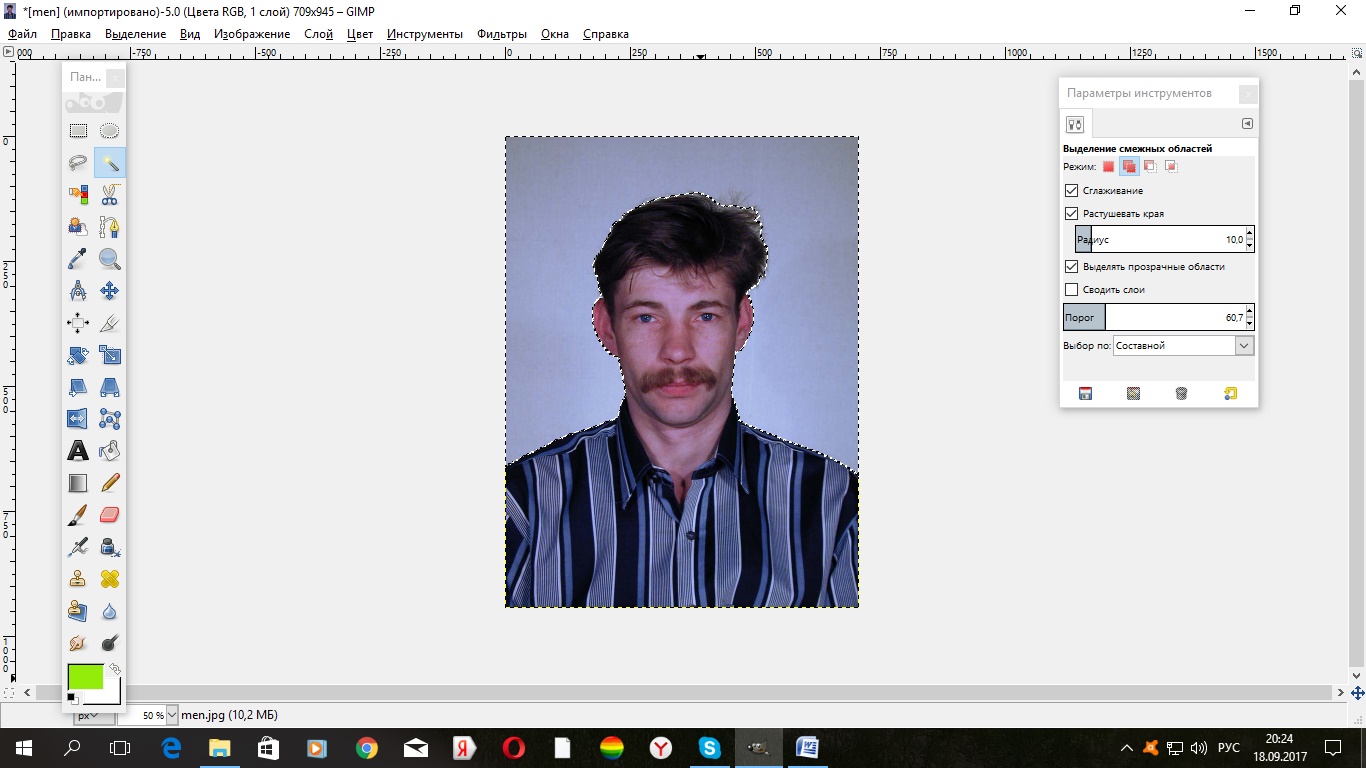  и выделить изображение  фона  одинаковых пикселей.Затем  инвертировать изображениеМеню Выделение вкладка инвертироватьПолученное  выделение  скопироватьМеню Правка вкладка  копироватьПерейти на окно   файл   landscape  Далее  Меню Правка   вкладка вставить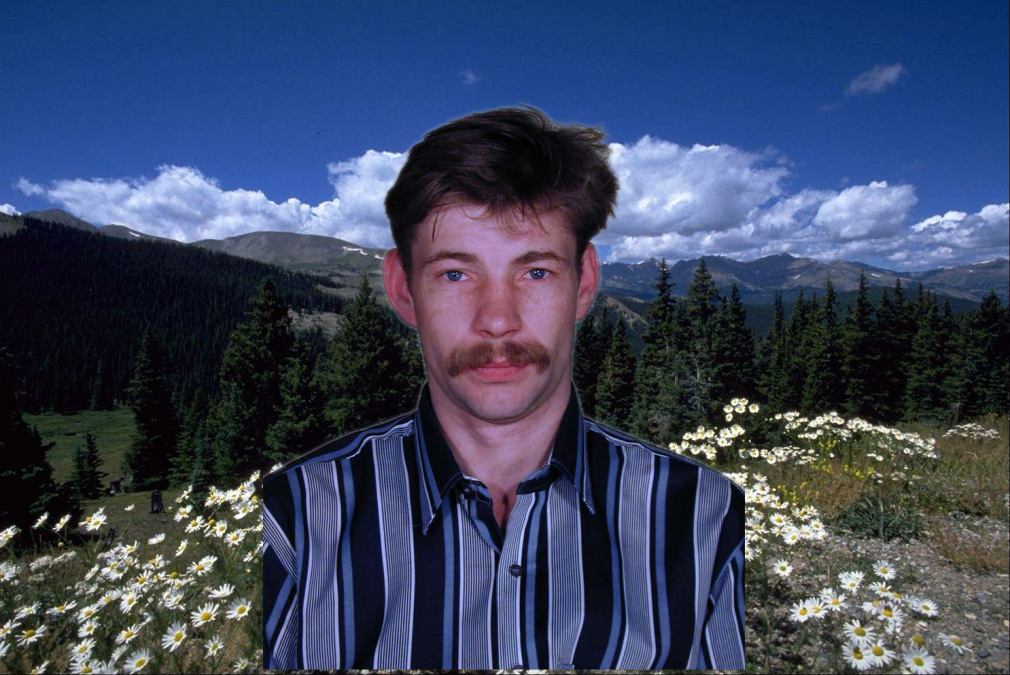 Кадрировать  изображение  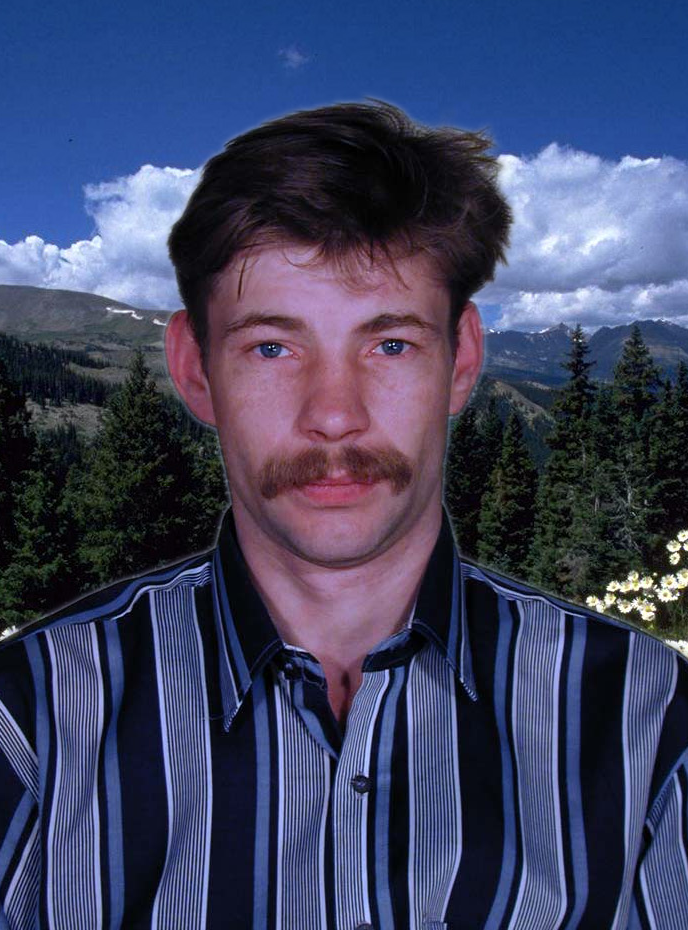 	Полученное изображение сохранить в формате Jpeg